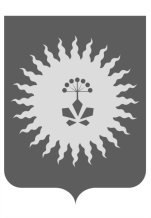 АДМИНИСТРАЦИЯ АНУЧИНСКОГО МУНИЦИПАЛЬНОГО ОКРУГАПРИМОРСКОГО КРАЯР А С П О Р Я Ж Е Н И Е______________2023г.                с. Анучино                                        № _____Об утверждении плана работы межведомственной комиссии по профилактике правонарушений, укреплению законности и правопорядка при администрации Анучинского муниципального округаВ соответствие с Федеральным законом от 23.06.2016г. №182-ФЗ «Об основах системы профилактики правонарушений в Российской Федерации», законом Приморского края от 05.07.2017г. №142-КЗ «Об отдельных вопросах в сфере профилактики правонарушений в Приморском крае», постановлением администрации Анучинского муниципального округа Приморского края от 14.06.2023г. №467 «О межведомственной комиссии по профилактике правонарушений, укреплению законности и  правопорядка при администрации Анучинского муниципального округа», Уставом Анучинского муниципального округа Приморского края,Утвердить План работы межведомственной комиссии по профилактике правонарушений, укреплению законности и правопорядка при администрации Анучинского муниципального округа на 2024г. (прилагается).2. Аппарату администрации Анучинского муниципального округа (Бурдейной С.В.) настоящее распоряжение разместить на официальном сайте Анучинского муниципального округа Приморского края, в информационно-телекоммуникационной сети «Интернет».3. Контроль за исполнением настоящего постановления возложить на первого заместителя главы администрации Анучинского муниципального округа А.Я. Янчук.Глава Анучинского муниципального округа                                                         С.А. ПонуровскийПлан работы межведомственной комиссии по профилактике правонарушений, укреплению законности и правопорядка при администрации Анучинского муниципального округа на 2024г.ПриложениеУТВЕРЖДЕНОраспоряжением администрации Анучинского муниципального округаот ______________2023 года №____№ п/пНаименование мероприятияИсполнитель1 квартал1 квартал1 квартал1Работа органов внутренних дел по выявлению и пресечению незаконного производства и оборота алкогольной продукции и ее суррогатовОП №11 с.Анучино МО МВД РФ Арсеньевский2О выполнении плана мероприятий по профилактике правонарушений среди несовершеннолетних в образовательных организациях и учреждениях культуры округаКДН и ЗП, КУ МОУО, МКУК КДЦ АМО3Взаимодействие организаций и учреждений в сфере информирования и повышения правовой грамотности населения округа по предупреждению правонарушений. О мерах по профилактике правонарушений коррупционной направленностиАппарат администрации АМО4О состоянии работы по выполнению мер первичной пожарной безопасности на территориях, подверженных угрозе лесных пожаровОтдел ГОЧС, ОНД и ПР ГУ МЧС РФ по ПК в Анучинском районе2 квартал2 квартал2 квартал5О взаимодействие правоохранительных органов, ОМС округа в обеспечении правопорядка и общественной безопасности в период подготовки и проведения мероприятий, посвященных: Празднику весны и труда, 79-й годовщине Победы в Великой Отечественной войне, последних звонков и выпускного вечера в общеобразовательных организациях округаКУ МОУО, отдел социального развития                      и молодежной политики, ОП №11 с.Анучино МО МВД РФ Арсеньевский6Взаимодействие организаций и учреждений округа в сфере профилактики правонарушений при организации летнего отдыха несовершеннолетних. О мерах по повышению качества работы субъектов профилактики по предупреждению правонарушений среди несовершеннолетних и молодежиКУ МОУО, отдел социального развития                      и молодежной политики, ОП №11 с.Анучино МО МВД РФ Арсеньевский, КДН и ЗП, МКУК КДЦ АМО3 квартал3 квартал3 квартал7О мерах, принимаемых ОВД, по предупреждению и пресечению правонарушений и преступлений в общественных местах и жилом сектореОП №11 с.Анучино МО МВД РФ Арсеньевский8О состоянии профилактики правонарушений в семьях, находящихся в социально опасном положенииОП №11 с.Анучино МО МВД РФ Арсеньевский, КДН и ЗП, ОКГКУ «ЦСПН Приморского края» по Анучинскому МО9Об организации взаимодействия ОВД, уголовно-исполнительной системы с ОМС по профилактике правонарушений и преступлений со стороны лиц, осужденных к мерам наказания не связанным с лишением свободы и находящихся под административным надзором, а также освободившихся из мест лишения свободыФКУ УИИ ГУФСИН РФ по Анучинскому МО4 квартал4 квартал4 квартал10Обсуждение плана работы межведомственной комиссии на 2025 годМВКПП11Анализ состояния преступности за 2024 год на территории Анучинского МООП №11 с.Анучино МО МВД РФ Арсеньевский12О выполнении плана мероприятий муниципальной программы «Комплексные меры по противодействию экстремизму, терроризму, правонарушениям и наркомании в Анучинском муниципальном округе на 2020-2024 годы»КУ МОУО, отдел социального развития                      и молодежной политики, ОП №11 с.Анучино МО МВД РФ Арсеньевский, КДН и ЗП, МКУК КДЦ АМО, ФКУ УИИ ГУФСИН РФ по Анучинскому МО